Obrazovni sektor: Turizam i ugostiteljstvoОбразовни сектор: Туризам и угоститељствоZanimanje: Hotelijersko-turistički tehničarЗанимање: Хотелијерско-туристички техничарRazred: 4.a/1Разред: 4.а/1Školska godina: 2021/2022.Школска година: 2021./2022. Mentor: Anđela Rajić, dipl.oec.Ментор: Анђела Рајић, дипл.оец.Popis tema za izradbu i obranu završnoga radaПопис тема за изрраду и обрану завршнога радаVrste suvremenih hotelaВрсте савремених хотелаRadna mjesta i opis poslova zaposlenih u odjelu smještaja hotela visoke kategorijeРадна места и опис послова запослених у одељењу смештаја хотела вискоке категоријеUloga sporta i sportskih događaja u razvoju turističke destinacijeУлога спорта и спортских догађаја у развоју туристичке дестинацијеUloga turističke zajednice grada, općine, mjesta u razvoju turističke destinacijeУлога туристичке заједнице, града, општине, места у развоју туристичке дестинацијеUtjecaj prirodnih katastrofa na turizamУтицај природних катастрофа на туризаPoslovno komuniciranje u hotelijerstvuПословно комуницирање у хотелијерствуUpravljanje i rukovođenje u suvremenim hotelskim poduzećimaУправљање и руковођење у савременим хотелским предузећимаHotelski sadržaji za obitelji s djecomХотелски садржаји за породице с децомRadna snaga u hotelijerstvuРадна снага у хотелијерствуMotivacija kao poticaj za radМотивација као потицај за радUloga i važnost consierge usluge u poslovanju hotelaУлога и важност консијерж услуге у пословању хотела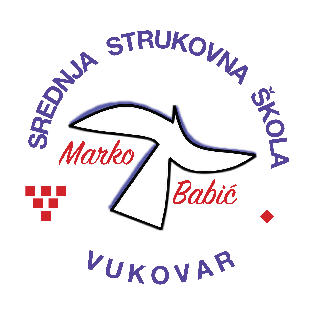 Srednja strukovna škola Marko BabićDomovinskog rata 58, 32010 VukovarTel: (032) 424-970e-mail: ravnatelj@ss-markobabic-vu.skole.hrwww.ss-markobabic-vu.skole.hr                                           OIB: 93128197410, MB: 01417193